 National Remote Sensing Centre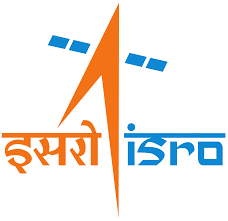 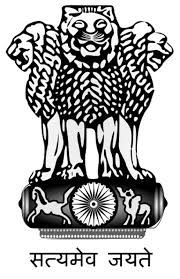  (ISRO, Dept. of Space, Govt. of )   Balanagar, Hyderabad – 500 037.  040-2388 4566/4567   Fax:  040-2387 8816  E-mail: training@nrsc.gov.in  web : www.nrsc.gov.in	                         ANNEXURE -I   Application for training course name            :  1. Name of the sponsoring organization		:2. Address of the office you are working in 	:   (with e-mail and fax/telephone numbers)3. Name of the candidate & designation		:4. Address for correspondence 	     :		:	E-mail	   	:	 	Fax No.	   	: 	Mobile No.     	:5. Age & Nationality		:6. Educational qualifications		:        Degree	University	              Year of passing	 Subjects		 Aggregate	      Division							% of marks	7. Experience:a) In the field of specialization:b) In remote sensing/digital analysis/GIS:c) In using personal computers:8. Likely assignment after undergoing training:   Date & Place								SignatureANNEXURE- II       CERTIFICATE OF SPONSORSHIPCertified that Dr./Shri/Smt./Kum*._____________________________________ (Name),  _____________________ (Designation) has   been officially   deputed  for  the   training at  the National   Remote Sensing  Centre,  Balanagar,  Hyderabad - 500 037  for Regular / Thematic course on “ ____________________________” scheduled during ___________________by_________________________________________ which is a Central Government / State Government Department / PSU / Autonomous organization; Private / NGO; Academic Institute – Govt./ Autonomous / Private **.The Account Payee Demand Draft (DD) bearing No.____________________ dated _______________for Rs. _______________,*** towards the said course fee drawn in favour of “Senior Accounts Officer, National Remote Sensing Centre”, payable at “Hyderabad” is enclosed. (Please Note: DD drawn date should not be earlier than two months prior to the commencement of the course to ensure validity to the course applied)Signature of sponsoring authority:Name:Designation:Official Seal:* Admission applicable to Indian Nationals only** Strike out whichever is not applicable*** GST @ 18% under SAC: 999293 is now applicable for participants from other than pure Govt organizations. Kindly refer Training 2019: Quick Look & Fee details for more info.Please Note:The application form is meant for nominating single officer only; use separate forms for additional nominations. Candidates can send scanned copies of the applications form with sponsorship certificate to training@nrsc.gov.in (attachments not exceeding 2 MB) as an advance application copy and later send the same documents to the address mentioned below. Please remember, incomplete application form or without proper sponsorship certification or self-sponsorship will not be considered for admission. Application forms are available for download from our website: https://nrsc.gov.in Enclose & Send the Following:Duly filled & signed application, signed sponsorship certificate, course fee DD and        2 Stamp size (3 cm x 2.5 cm) photographs. Photocopies of qualifying degree certificate only.Duly filled-in Application forms with enclosures should be sent to Head, Training & Education Division, NRSC, Balanagar, Hyderabad – 500 037, T.S, so as to reach us before the due date. Right of admission reserved with NRSC. Selected candidates will be informed by email followed by admission letters.